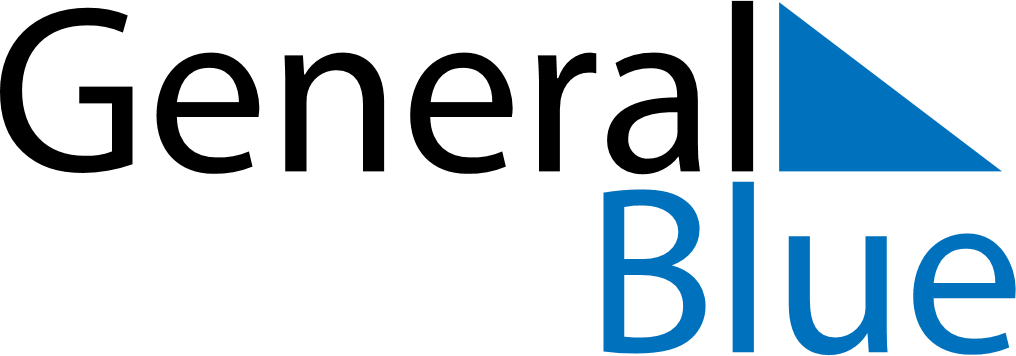 March 2026March 2026March 2026March 2026EthiopiaEthiopiaEthiopiaMondayTuesdayWednesdayThursdayFridaySaturdaySaturdaySunday123456778Victory at Adwa Day9101112131414151617181920212122End of Ramadan (Eid al-Fitr)2324252627282829Day of LamentDay of Lament3031